DONACIONES FISCALMENTE DEDUCIBLES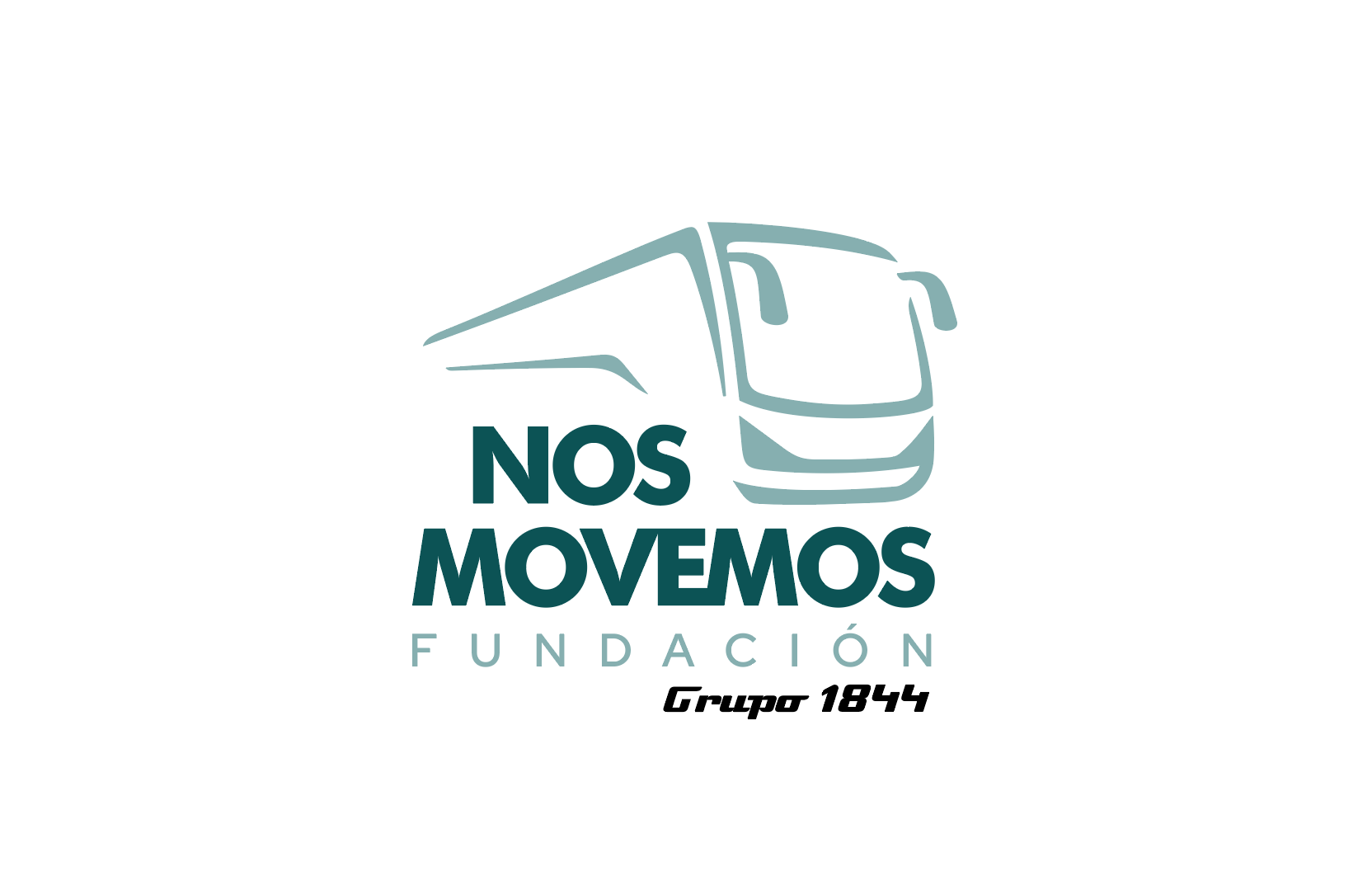 ✔ Ley 49/2002, de 23 de diciembre, de régimen fiscal de las entidades sin fines lucrativos y de los incentivos fiscales al mecenazgo: https://www.boe.es/buscar/act.php?id=BOE-A-2002-25039Deducciones en el IRPFFundaciones y asociaciones sujetas a la ley 49/2002 (entidades calificadas por la ley en su artículo 16 y disposiciones 5ª, 6ª, 7ª, 9ª y 10ª y los consorcios a que se refiere su artículo 27.2 segundo): deducción del 80% para los primeros 150 euros donados. A partir de ese importe, las donaciones serán deducibles al 35% o al 40% si se trata de donaciones periódicas realizadas durante al menos tres años a la misma entidad por un importe igual o superior. La deducción tiene un límite del 10% de la base liquidable del impuesto.Fundaciones y asociaciones declaradas de Utilidad Pública no sujetas a la ley 49/2002 (art. 69.3 R.D. Legislativo 3/2004 del texto refundido de la Ley del IRPF): deducción del 10% del importe de la donación con un límite del 10% de la base liquidable, en el caso de fundaciones.Asociaciones no declaradas de Utilidad Pública: no existen deducciones por los donativos a estas entidades.Deducciones en el Impuesto de SociedadesLas donaciones a ONG no son gasto deducible en el Impuesto sobre Sociedades. Sin embargo, pueden dar lugar a deducciones fiscales en cuota en la medida en que la entidad receptora de la donación (fundación o asociación de utilidad pública) pueda y haya optado por el régimen fiscal especial de la Ley 49/2002 de régimen fiscal de las entidades sin fines lucrativos y de los incentivos fiscales al mecenazgo.El porcentaje de deducción en cuota en el Impuesto sobre Sociedades es del 35% (con el límite del 10% de la base imponible). Esta deducción se incrementa al 40% para las donaciones realizadas a una misma entidad por el mismo o superior importe durante al menos tres años. Las cantidades no deducidas se pueden aplicar en los períodos impositivos que concluyan en los 10 años inmediatos y sucesivos.